11.12.2017ČESKÝ POHÁR – 27. ročník – II. stupeňZPRÁVA č. 8 k ČP 2017 – závěrečná zpráva1.  Finále – Havířov – 10.12.2017Muži – schválené výsledkySemifináleSF SKK El Niňo Praha A 	-	TJ Ostrava KST	5 : 1	   	SK Kotlářka (El Niňo B)	-  	DTJ Hradec Králové	0 : 5fináleSF SKK El Niňo Praha A	- 	DTJ Hradec Králové	5 : 0o 3. místoTJ Ostrava KST	-	SK Kotlářka (El Niňo B)	5 : 3Výsledky zápasů jsou na https://stis.ping-pong.cz/htm/vysledky.php?id=3009&rocnik=2017&oblast=420000 Ženy – schválené výsledkySemifináleMK Řeznovice TT M.Krumlov	-	CDU Sport ST Ostrava	4 : 5SK Dobré	-	MSK Gumotex Břeclav	0 : 5fináleCDU Sport ST Ostrava	-	MSK Gumotex Břeclav	1 : 5	o 3. místoMK Řeznovice TT M.Krumlov	-	SK Dobré	5 : 1Výsledky zápasů jsou na https://stis.ping-pong.cz/htm/vysledky.php?id=3010&rocnik=2017&oblast=420000 2. Konečné pořadíMuži1.	SF SKK El Niňo Praha A		Gavlas Antonín, Kleprlík Jakub, Reitšpies,David2.	DTJ Hradec Králové		Olejník Martin, Palkovský David, Koblížek Martin3.	TJ Ostrava KST		Bindač Miroslav, Sadílek Tomáš, Martinko Jiří, Klos Martin4.	SK Kotlářka (El Niňo B)		Kučera Stanislav, Obešlo Marek, Málek Tomáš, Kaucký PetrŽeny1.	MSK Gumotex Břeclav		Čechová Dana, Ellö Vivien, Kučerová Aneta, Adámková Karin2.	CDU Sport ST Ostrava		Kubátová Hana, Tomanová Tamara,Ságlová Miroslava, Daňová Andrea3.	MK Řeznovice TT M.Krumlov	Yoshida Mitsuki, Mikulcová Kristýna, Kapounová Barbora, Yefimova 			Anastasia, Chernyavskaya Ekaterina, Telecká Jana, Šafaříková Sandra4.	SK Dobré		Blašková Zdena,Blašková Dagmar,Rozínková Daniela,Koďousková EliškaPříloha : Hrací plány 27.r. ČP – II.stupeň	Drozda Václav		předseda STK ČAST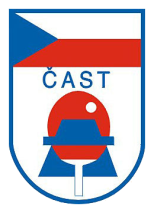 ČESKÁ ASOCIACE STOLNÍHO TENISUCZECH TABLE TENNIS ASSOCIATION, IČ: 00676888160 17, Praha 6, Zátopkova 100/2, pošt. schránka 40www.ping-pong.cz , e-mail: ctta@cuscz.cz  fax: 00420 242 429 250ČESKÁ ASOCIACE STOLNÍHO TENISUCZECH TABLE TENNIS ASSOCIATION, IČ: 00676888160 17, Praha 6, Zátopkova 100/2, pošt. schránka 40www.ping-pong.cz , e-mail: ctta@cuscz.cz  fax: 00420 242 429 250ČESKÁ ASOCIACE STOLNÍHO TENISUCZECH TABLE TENNIS ASSOCIATION, IČ: 00676888160 17, Praha 6, Zátopkova 100/2, pošt. schránka 40www.ping-pong.cz , e-mail: ctta@cuscz.cz  fax: 00420 242 429 250ČESKÁ ASOCIACE STOLNÍHO TENISUCZECH TABLE TENNIS ASSOCIATION, IČ: 00676888160 17, Praha 6, Zátopkova 100/2, pošt. schránka 40www.ping-pong.cz , e-mail: ctta@cuscz.cz  fax: 00420 242 429 250ČESKÁ ASOCIACE STOLNÍHO TENISUCZECH TABLE TENNIS ASSOCIATION, IČ: 00676888160 17, Praha 6, Zátopkova 100/2, pošt. schránka 40www.ping-pong.cz , e-mail: ctta@cuscz.cz  fax: 00420 242 429 250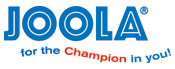 